Eesti Afaasialiidu aastalõpuüritus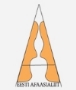 15.detsembril Kl. 11-14Lennusadamas Tutvume giidi vahendusel Põhja-Euroopa ühe uhkeima meremuuseumi ekspositsioonidega, kindlasti pakub põnevust II maailmasõja üks suurimaid merekatastroofe, mis leidis aset Juminda poolsaare lähedal. Muuseumikülastuse lõpetame Lennusadama kohvikus Maru, kus vaatame lõunalauas möödunud aastale tagasi.  Osalemispanus: 10€/in.Oma osalemisest anna teada 8. detsembriks 
Railile tel 5179869, raili.vaidlo@gmail.com, 
Osalustasu saab kanda a/a SEB EE581010022010065003Kuidas kohale jõuda:
Lennusadam asub Tallinnas Kalamajas, aadressil Vesilennuki 6.Ühistranspordiga:
Buss nr 73, peatus “Lennusadam”, muuseumini on peatusest 2+ min kõndida. Mere puiesteel buss nr 73 
kl 10.25 v kl 10.45.Bussijaamast: https://goo.gl/maps/uUgHfAaYHUeixRDu8Balti jaamast: https://goo.gl/maps/rqneJzNwo8jmrnfY9Jala Balti jaamast on Lennusadamasse 1,7 km.Autoga: Tähistatud parkla on Lennusadama angaari paremal küljel. Inva-parkimiskohad asuvad angaari paremal küljel olevas parklas. https://meremuuseum.ee/lennusadam/asukoht-parkimine/Ligipääsetavuse info Lennusadama kodulehelt: https://meremuuseum.ee/lennusadam/ligipaeaesetavus/